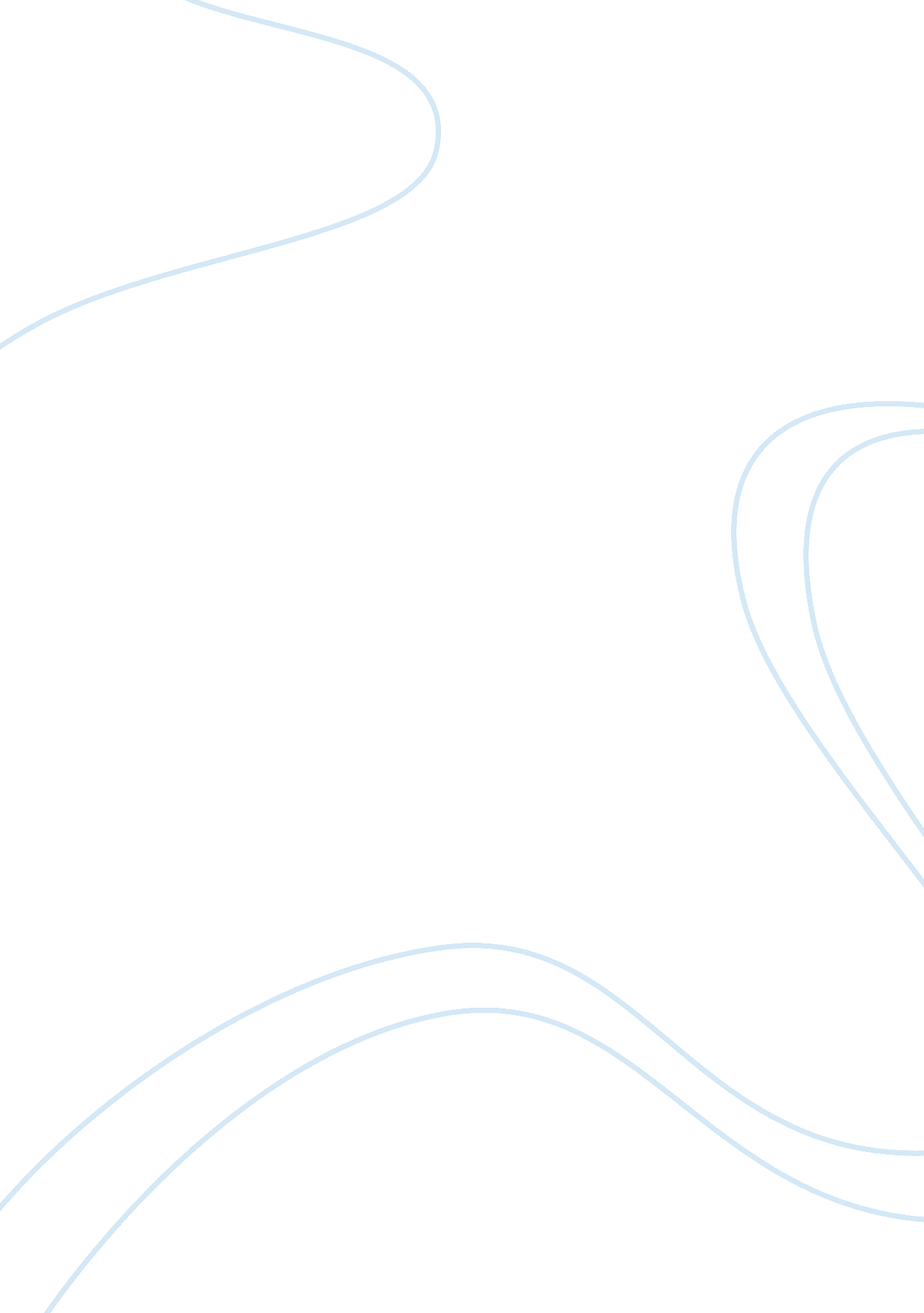 Graphs for dirt bikes sales history from 2008 to 2012Business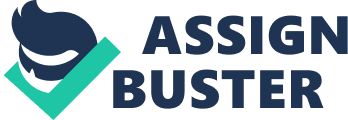 Introduction Create graphs for Dirt Bikes sales history from 2008 to Domestic vs. International sales graph (figures in ‘ 000) 
Gross margin = Gross Profit 
Sales 
Year201020112012 
Gross Profit204572090814309 
Sales615296406360144 
Gross Margin0. 33250. 32640. 2379 
Net Margin = Net Profit 
Sales 
Net Profit92477310(1444) 
Sales615296406360144 
Net Margin0. 15030. 1141(0. 0240) 
What are Dirt Bikes best and worst performing products? 
Enduro 550 brand is the best performing brand whereas Moto 450 is the poorest in market performance. 
What is the proportion of domestic to international sales? 
Proportion of domestic to international sales = Domestic sales 
International sales 
Year20082009201020112012 
Domestic57236843825488898530 
International528640911889762 
Proportion10. 8410. 699. 0610. 0011. 19 
Have international sales grown relative to domestic sales? 
There is not growth in international sales with respect to domestic sales. 
Are sales (revenues) growing steadily, and if so, at what rate? 
PERIOD2010/20112011/2012 
Year I sales6406360144 
Year II sales6152964063 

Sales Growth rate1. 04120. 9388 
There is not steady growth rate. For example, in the period 2010/2011 there was a growth rate of 1. 0412 whereas in the period 2011/2012, there was a decline in sales. 
What is the cost of goods sold compared to revenue? 
Cost of Goods sold vs. Sales (in ‘ 000) 
Cost of goods sold compared to revenue = Cost of Goods Sold 
Sales 
YEAR201020112012 
Cost of goods sold410724315545835 
Sales615296406360144 
Cost of goods sold/sales0. 66750. 67360. 7621 
Is the cost of goods sold compared to revenue (sales) increasing or decreasing? 
The cost of goods sold compared to revenues is increasing across the years. 
Are the firm’s operating expenses increasing or decreasing? 
Both the gross and net margins for the firm are decreasing across the years. 
Total Assets vs. Total Liabilities (in ‘ 000) 
Is the firm heavily in debt? 
No! The company is not in heavy debt as total assets throughout the years are more than total liabilities. 
Does the firm have assets to pay for expenses and to finance the development of new products and information systems? 
Total Current Assets vs. Current Liabilities (in ‘ 000) 
Yes! The company has assets capable of paying expenses as well as financing the development of new products and information system. This is so because current assets are more than current liabilities throughout the years. 
Work Cited 
Parr, Danny. Dirt Bikes. Minnetonka: Capstone High Interest [Imprint], 2001. Print. 